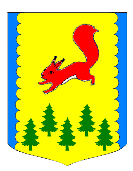 КРАСНОЯРСКИЙ КРАЙПИРОВСКИЙ МУНИЦИПАЛЬНЫЙ ОКРУГПИРОВСКИЙ ОКРУЖНОЙ СОВЕТ ДЕПУТАТОВ	РЕШЕНИЕ	Информация о работе Пировского авиаотделения за 2022 годЗаслушав и обсудив информацию о работе начальника Пировского авиаотделения Вингерт Р.В. за 2022 год, Пировский окружной Совет депутатов РЕШИЛ:          1. Принять информацию о работе Пировского авиаотделения за 2022 год, к сведению.	2. Начальнику Авиаотделения Вингерт Р.В. в весенне-осенний пожароопасный период ежемесячно представлять копию справки к отчету о выполнении государственного задания в ГОЧС и ПБ администрации округа.	3. Директору Пировского лесничества Загайнову В.В., при выборе участка для выполнения госзадания Пировской лесопожарной станции по устройству противопожарных минерализованных полос и проведению профилактического контролируемого противопожарного выжигания сухой травы и других лесных горючих материалов, схему и координаты согласовывать с администрацией муниципального округа.	4. Решение вступает в силу с момента подписания.28.02.2023с. Пировское№ 30-311рПредседатель Пировского окружного Совета депутатов                                    Г.И. Костыгина